.Position de départ : SweetheartLes pas des danseurs sont en miroir sauf indiqués[1-8] WALK FORWARD X 2, TRIPLE STEP, WALK FORWARD X 2, TRIPLE STEP[1-8] STEP LEFT 1/4 TURN, STEP RIGHT 1/4 TURN, TRIPLE STEP BACK, WALK BACK X 2, TRIPLE STEP BACK[9-16] 1/4 TURN LEFT, 1/4 TURN LEFT, TRIPLE STEP BACK, 1/4 TURN LEFT, 1/4 TURN LEFT, TRIPLE STEP FORWARD[17-24] ROCK STEP RIGHT, COASTER STEP, ROCK STEP LEFT, COASTER STEP[25-32] RIGHT SIDE, BEHIND, HEEL AND CROSS – LEFT SIDE, BEHIND, HEEL AND STEPFINAL : A la 10ème routine, faire les 4 premiers temps et rajouter 2 temps[1-8] WALK FORWARD X 2, TRIPPLE STEP, STEP, SIDE POINT[1-8] STEP LEFT 1/4 TURN, STEP RIGHT 1/4 TURN, TRIPPLE STEP BACK, STEP BACK, SIDEJohnny & Johanna – thejohnspartner@orange.fr – 0674449276 – The John’sUp And Down The Country (P) (fr)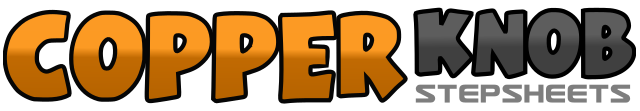 .......Compte:32Mur:0Niveau:Débutant Partner.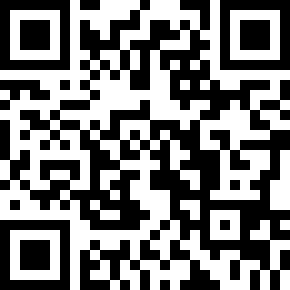 Chorégraphe:The John's (FR) - Juillet 2020The John's (FR) - Juillet 2020The John's (FR) - Juillet 2020The John's (FR) - Juillet 2020The John's (FR) - Juillet 2020.Musique:Bruno (Le Grizzly) - Up And Down The CountryBruno (Le Grizzly) - Up And Down The CountryBruno (Le Grizzly) - Up And Down The CountryBruno (Le Grizzly) - Up And Down The CountryBruno (Le Grizzly) - Up And Down The Country........1 - 2Marche Droit, Marche Gauche1 - 2PG devant 1/4 tour vers la gauche, PD derrière 1/4 tour vers la gauche Closed Position3&4Pas chassé en avançant D, G, D3&4Pas chassé en reculant G, D, G5 - 6Marche Gauche, Marche Droit Les pas suivants sont en miroir pour la cavalière7&8Pas Chassé en avançant G, D, G1 – 2PD devant 1/4 tour vers la gauche, PG derrière 1/4 tour vers la gauche3&4Pas chassé en reculant D, G, D5 – 6PG en 1/4 tour vers la gauche, PD en 1/4 tour vers la gauche (face L.O.D)7&8Pas chassé en avançant G, D, G1 – 2Rock Step PD devant, revient PdC à Gauche3&4PD derrière, PG à côté du PD, PD devant5 – 6Rock Step PG devant, revient PdC à Droite7&8PG derrière, PD à côté du PG, PG devant1 - 2PD à droite, PG croisé derrière PD,3&4Talon G devant et croise PD devant PG5 - 6PG à gauche, PD croisé derrière PG7&8Talon D devant et avance PG1 - 2Marche Droit, Marche Gauche POINT1 - 2PG devant 1/4 tour vers la gauche, PD derrière 1/4 tour vers la gauche Closed Position3&4Pas chassé en avançant D, G, D3&4Pas chassé en reculant G, D, G5 – 6Avance PG, Pointe PD à droite5 – 6Recule PD, Pointe PG à gauche